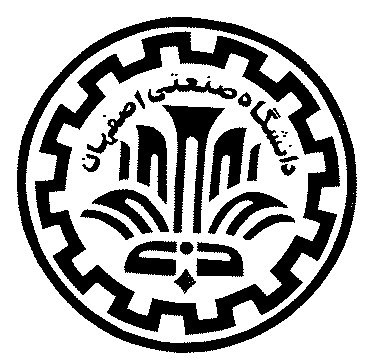 دانشگاه صنعتی اصفهاندانشكده مهندسي معدنپيشنهاد استاد راهنماي پاياننامه كارشناسي ارشدلطفا قبل از تکميل فرم به نکات زير توجه فرماييد:(الف) تكميل بخشهاي 1 و 2 فرم و ارائه به تحصيلات تكميلي دانشكده توسط دانشجو حداكثر تا يك ماه بعد از ترميم ترم اول توسط دانشکده ضروري است.(ب)   حداكثر مهلت تدوين فرم پيشنهاد موضوع پايان نامه(پروپوزال)  و ارائه به دفتر تحصيلات تکميلی دانشکده ، اواخر ترم دوم  تحصيل بوده و تاريخ دقيق آن توسط دانشكده اعلام مي شود.مشخصات دانشجو:اعلام نظر استاد راهنماي تحقيق پيشنهادي(عضو هيأت علمي دانشگاه صنعتي اصفهان با مرتبه استاديار به بالا)   3–  اعلام نظر شوراي تحصيلات تكميلي دانشكده:4 - مراتب فوق  در تاريخ                   به دانشجو اعلام شد .  امضاء‌دانشجو                                                                                     امضاء‌كارشناس تحصيلي تكميلي    نام و نام خانوادگی :		            شماره دانشجوئي:	                         رشته و گرايش:دوره:  روزانه                                            نوبت دوم                                    آموزش محور   آدرس الكترونيكي:                                       شماره همراه:                                    شماره تلفن: اينجانب                     	                              	بنا به پيشنهاد دانشجو و با توجه به ضوابط مربوط به حداكثر تعداد پايان نامه های كارشناسي ارشد تحت راهنمائي، آمادگي خود را جهت تقبل مسئوليت راهنمائي پايان نامه  كارشناسي ارشد خانم /آقاي                                                               اعلام مي دارم.                                 امضاء:                                                                          تاريخ:ضوابط دانشکده  مراعات شده است و شورا با توجه به نظر گروه، پيشنهاد دانشجو را  تأييد مي كند .                                                       امضاء سرپرست تحصيلات تكميلي:                                                                     تاريخ: